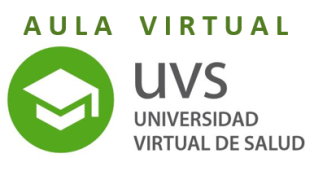 Unidad didáctica 5. El control interno y la contabilidadGuía Orientadora
()Esta Unidad abordará los aspectos necesarios para realizar un control en cualquier unidad de salud pública teniendo en cuenta la actividad de Contabilidad.ObjetivoDescribir los procesos de control de cobros y pagosDescribir la relación entre el anteproyecto, el proyecto y la emisión de documentos de valor.Valorar posibles estrategias de control interno para los inventarios.Caracterizar los procesos de actualización de información contable.ContenidosControl de las deudas por cobrar y pagar  por su origen, monto y edad. Conciliaciones con clientes y proveedores. Control de pagos anticipados por proveedor y monto. El anteproyecto y el proyecto del presupuesto de la organización y la emisión de cheques y otros documentos de valor. Control de la emisión de cheques y otros documentos de valor. Estrategia de control interno para el subsistema banco. Custodia de la caja chica. Custodia de la combinación de la caja fuerte. Separabilidad de funciones necesarias. Estrategia de control interno para la contabilidad.Orientaciones para el estudio: Comience estudiando la presentación “El control interno y la contabilidad”. En este Power Point encontrará los aspectos fundamentales que se tiene en cuanta para realizar un control en el área contable.Estudie el Capítulo Estudie los documentos que aparecen en la carpeta “Bibliografía importante”Responda la tarea del TemaParticipe en el foro sobre el valor de la contabilidad, es evaluativo.Dispone de una carpeta con bibliografía para profundizar en las temáticas de la unidad.Recursos para el aprendizajeDispone de un Foro de Avisos, espacio que deberán frecuentar sistemáticamente pues funcionará como un tablero de anuncio permanente durante el curso. Durante esta semana se mantendrá abierto el foro del Cibercafé, un espacio informal de socialización donde podrán intercambiar con sus compañeros temas relacionados o no con el curso.Para aclarar las inquietudes dispondrá del Foro para aclaración dudas relacionadas con aspectos tecnológicos o con los contenidos o las tareas del curso.¡Le deseamos éxitos en el inicio del curso!